МУНИЦИПАЛЬНЫЙ ЭТАПВСЕРОССИЙСКОЙ ОЛИМПИАДЫ ШКОЛЬНИКОВПО МАТЕМАТИКЕ2017/2018 учебного года11 класс№1. Сколькими способами можно переставлять буквы в слове «фацетия» так, чтобы не менялся порядок гласных букв?№2. Решите уравнение х2 + 3 = 7у в целых числах.№3. Функция f(x) определена на всей числовой прямой, является нечетной, периодической с периодом 4, и на промежутке  ее значения вычисляются по правилу f(x)=1-. Решите уравнение .№4. Постройте график функции .№5. 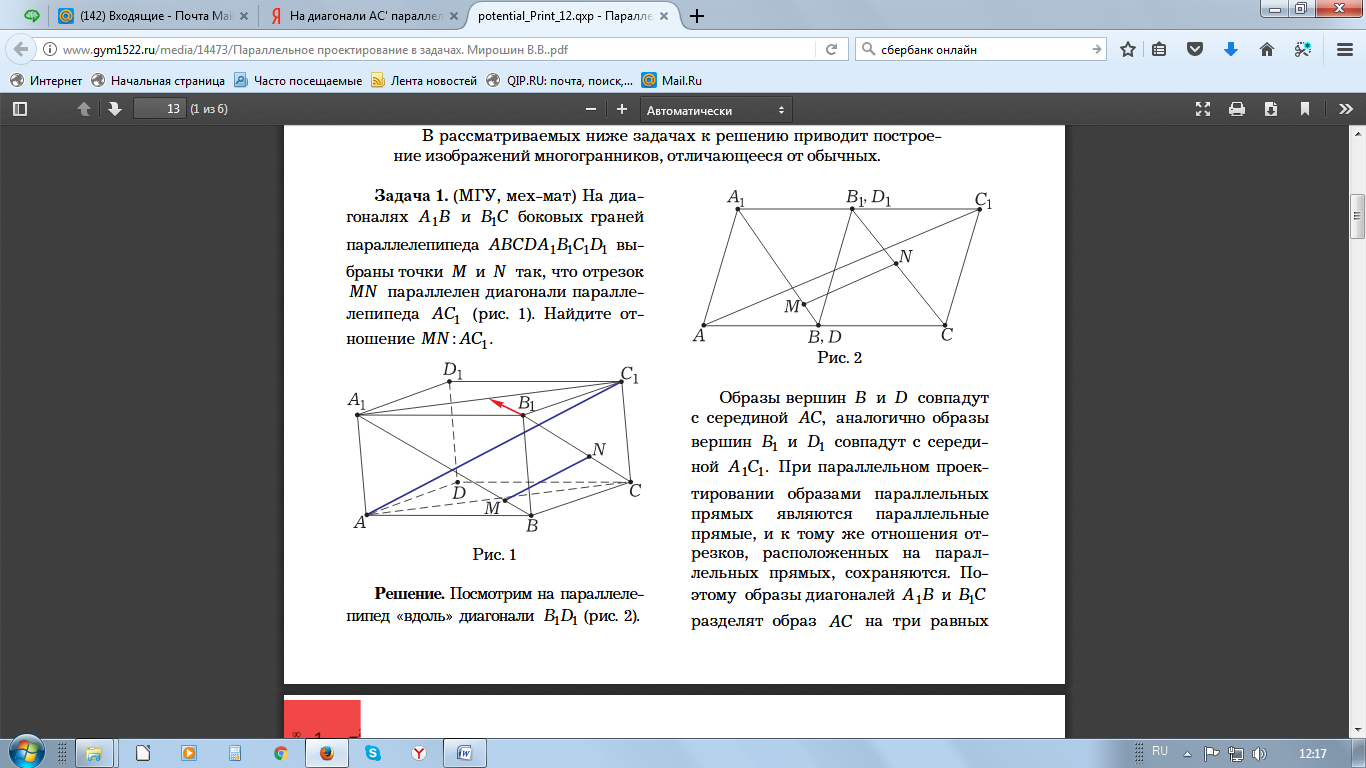 На диагоналях А1В и В1С боковых граней параллелепипеда ABCDA1B1C1D1 выбраны точки M и N, так что отрезок MN параллелен диагонали параллелепипеда АС1. Найдите отношение длин этих отрезков.